Corrections Semaine 5 – Mardi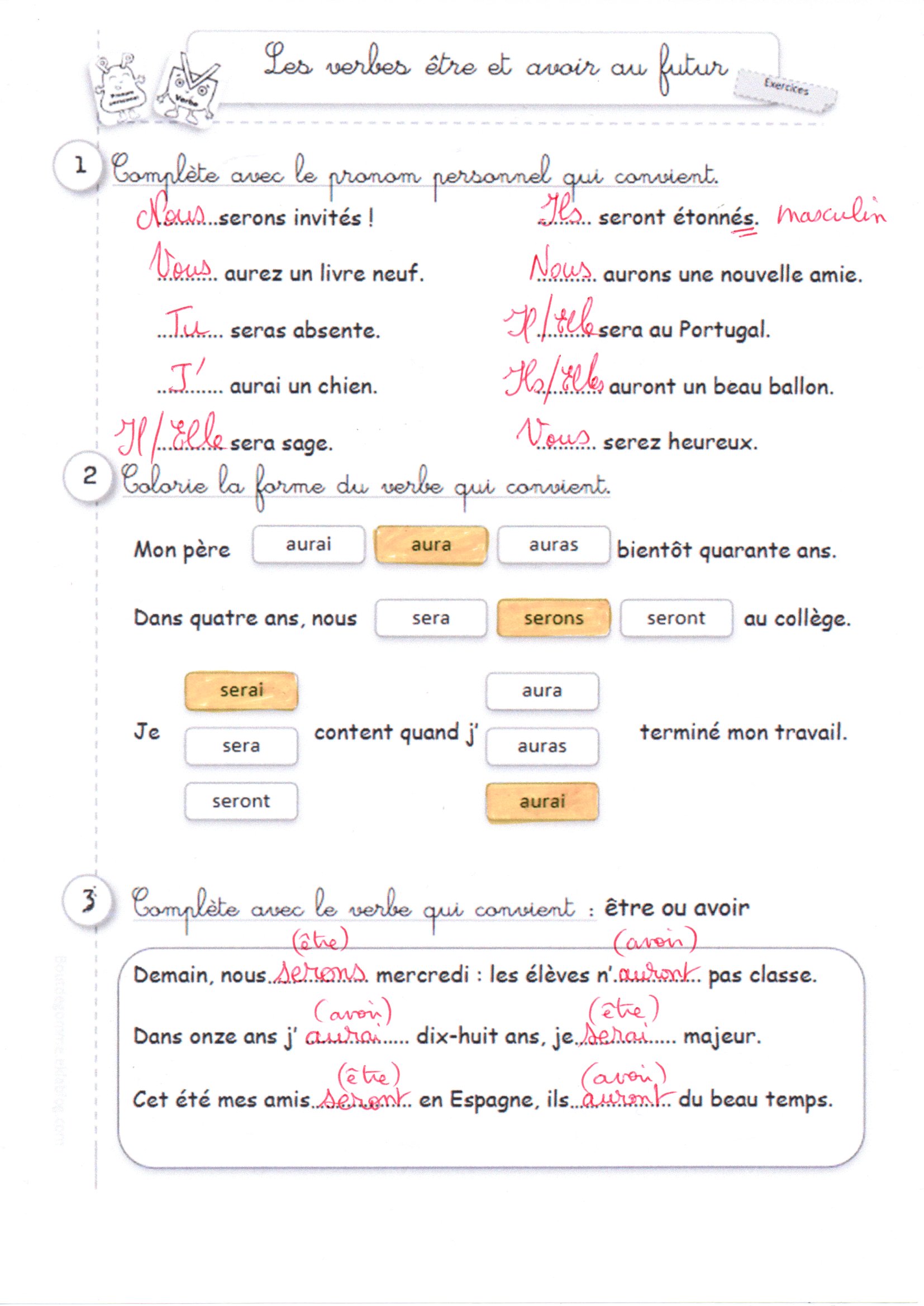 N°2 p 129 : Entoure le mot simple dans chacun des mots des listes.livrer		livreur	délivrerlentement		lenteur	ralentirlongue	longueur	    allongergarde	gardien	garderie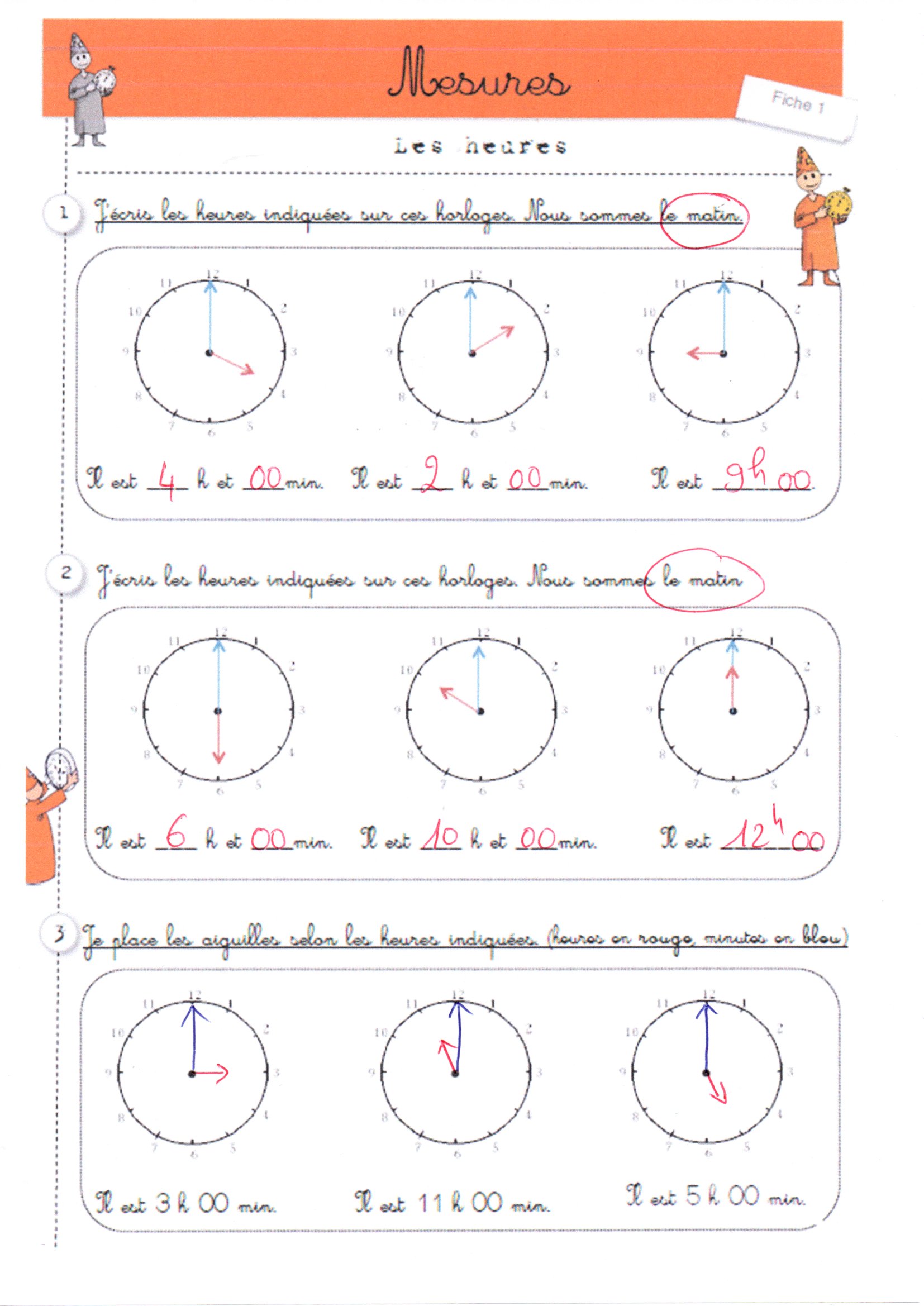 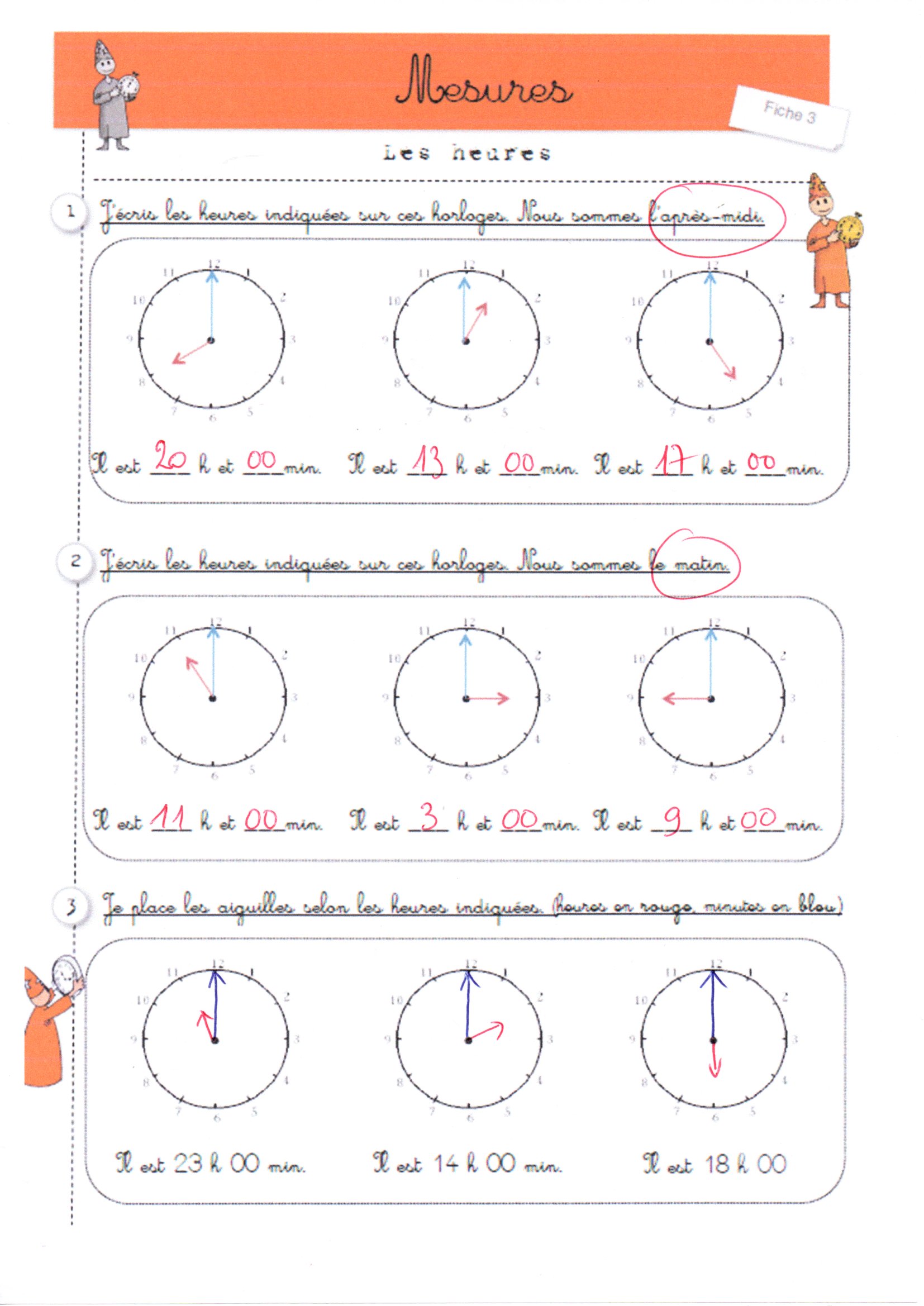 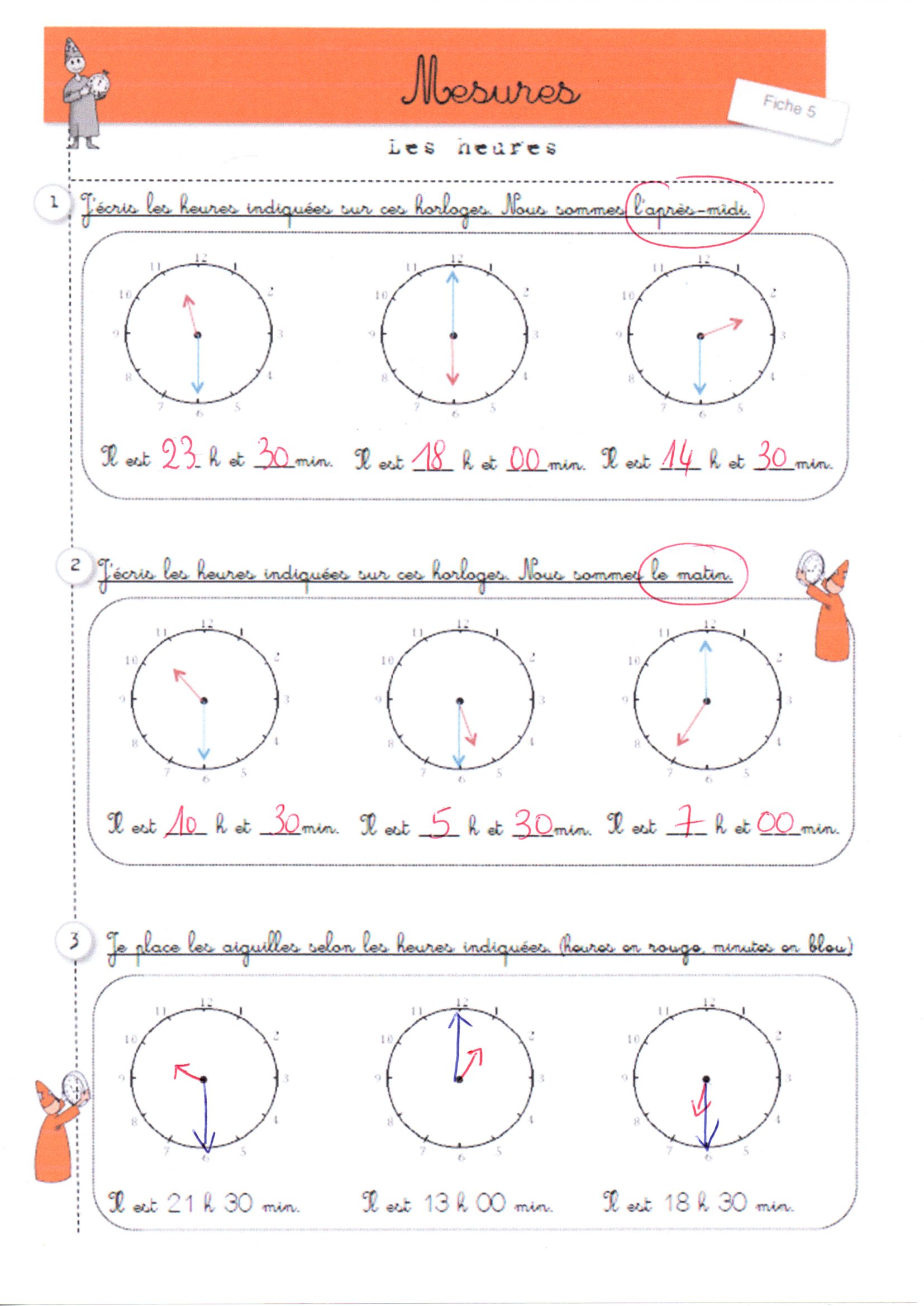 